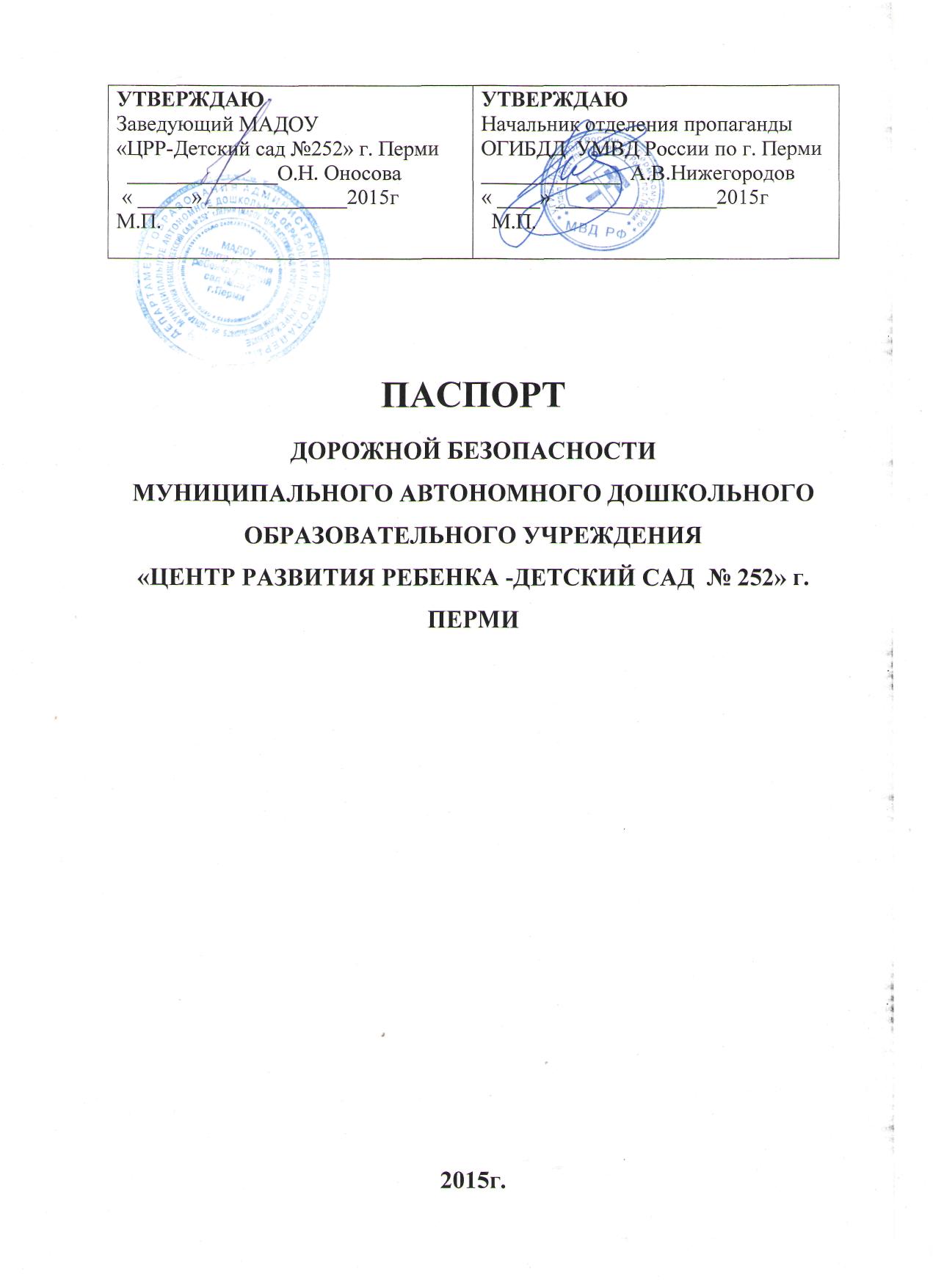 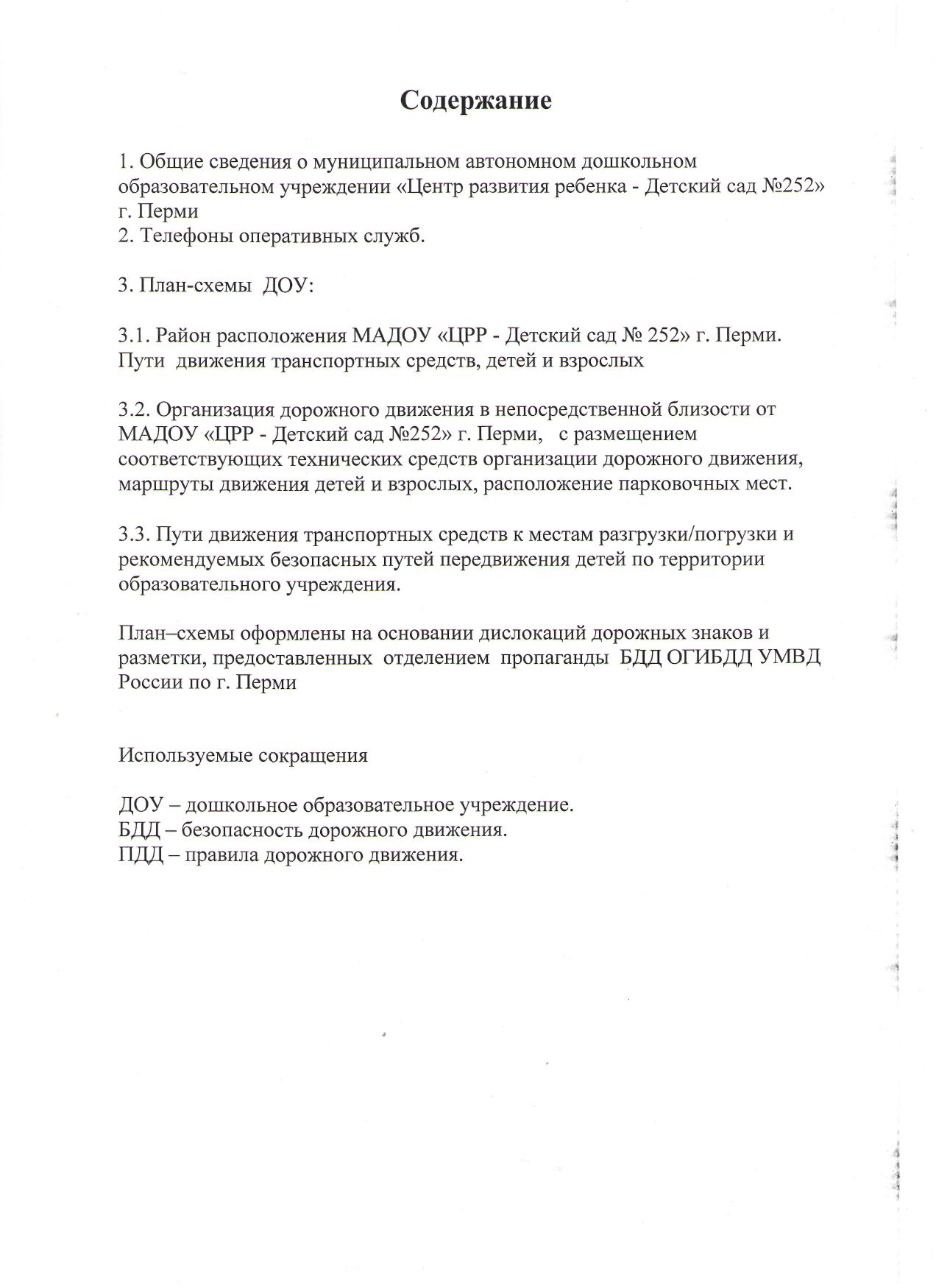 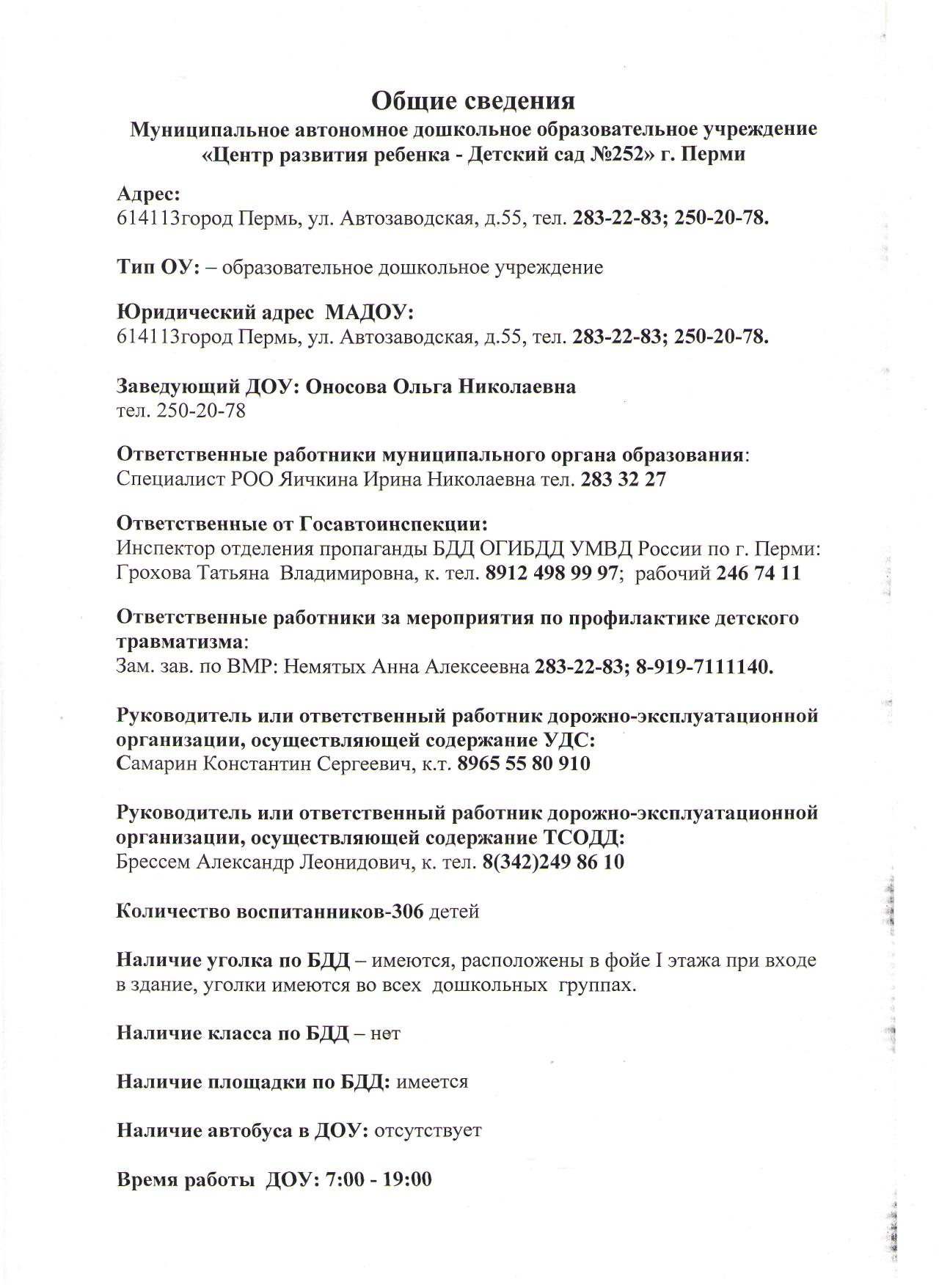 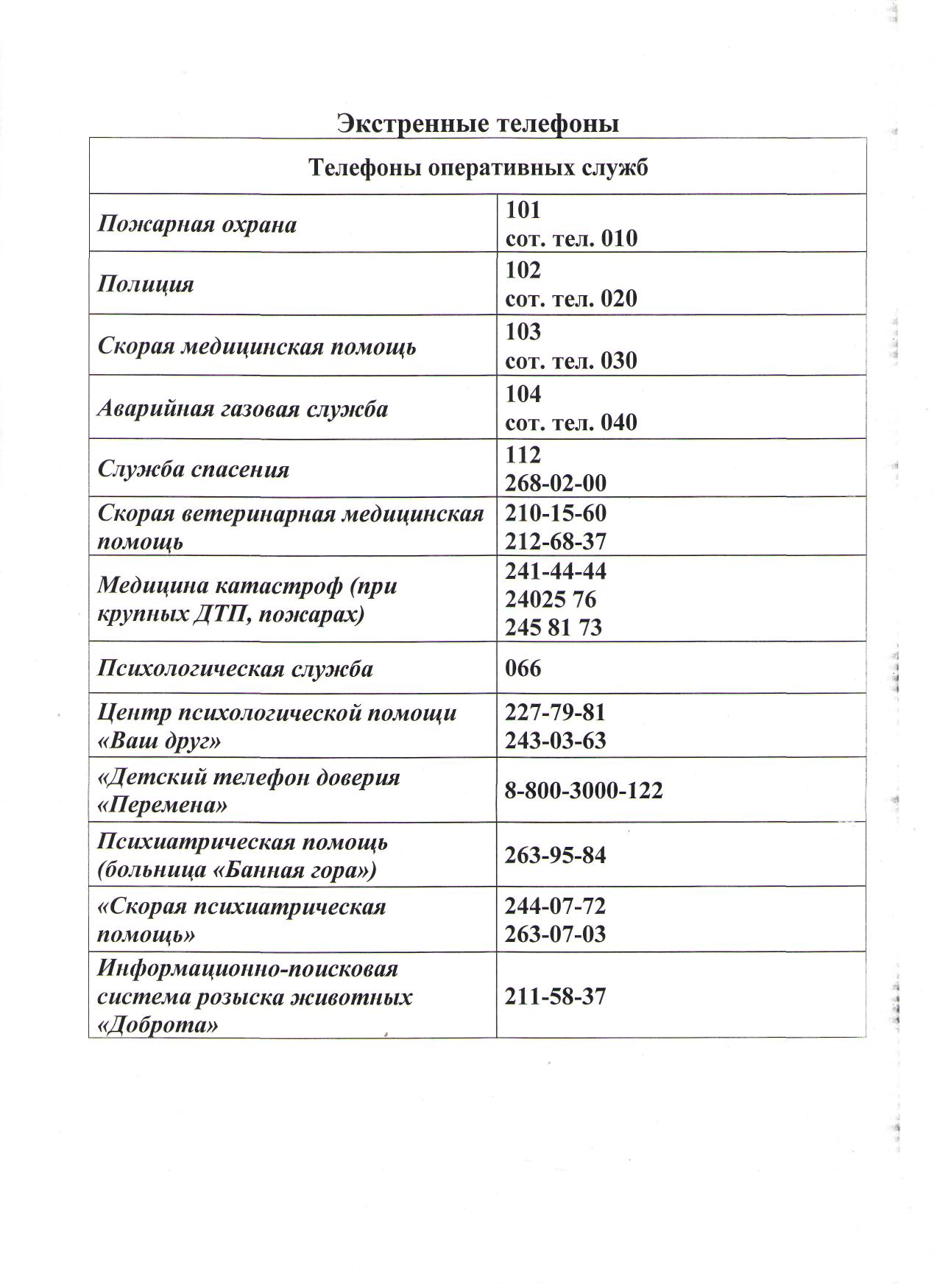 Район расположения МАДОУ «Центр развития ребёнка - Детский сад № 252» г.Перми ул. Автозаводская 55Пути движения транспорта, детей и взрослых.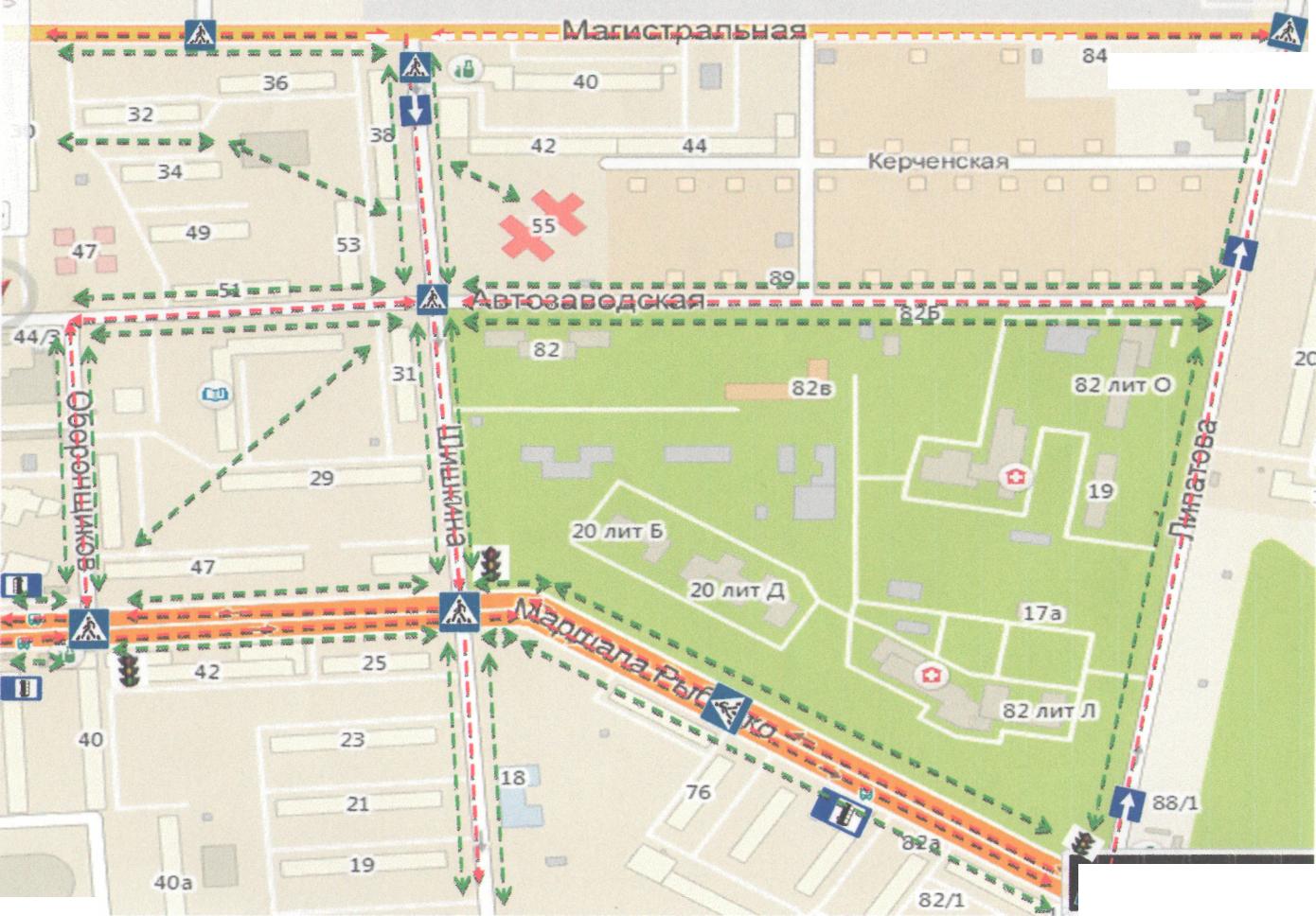 WMmMffiKxtumhwoistw»-!»«V	•**$**    *«*   яйя   -*ы*   raw   «л*^|/Б КI КОЛi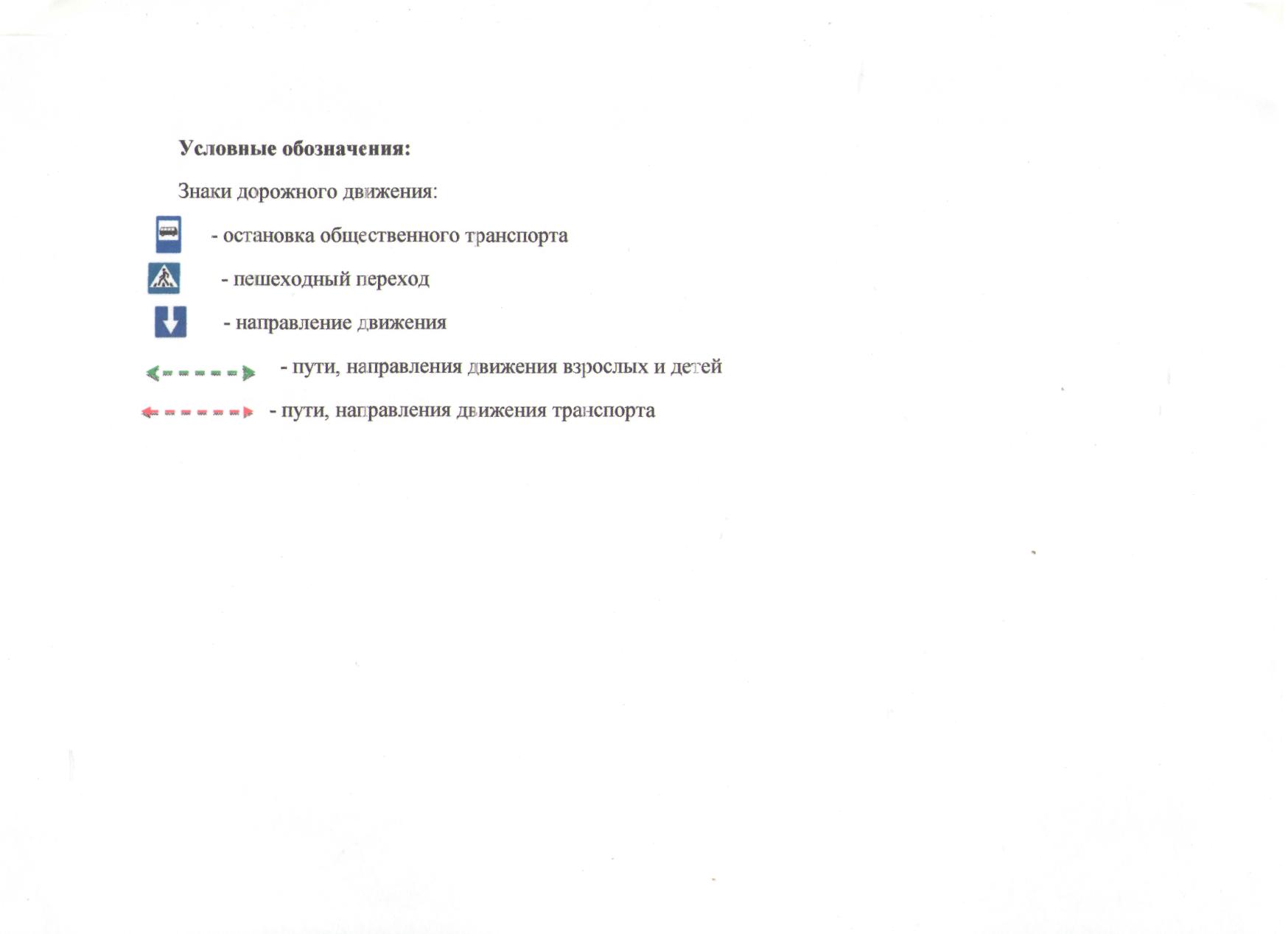 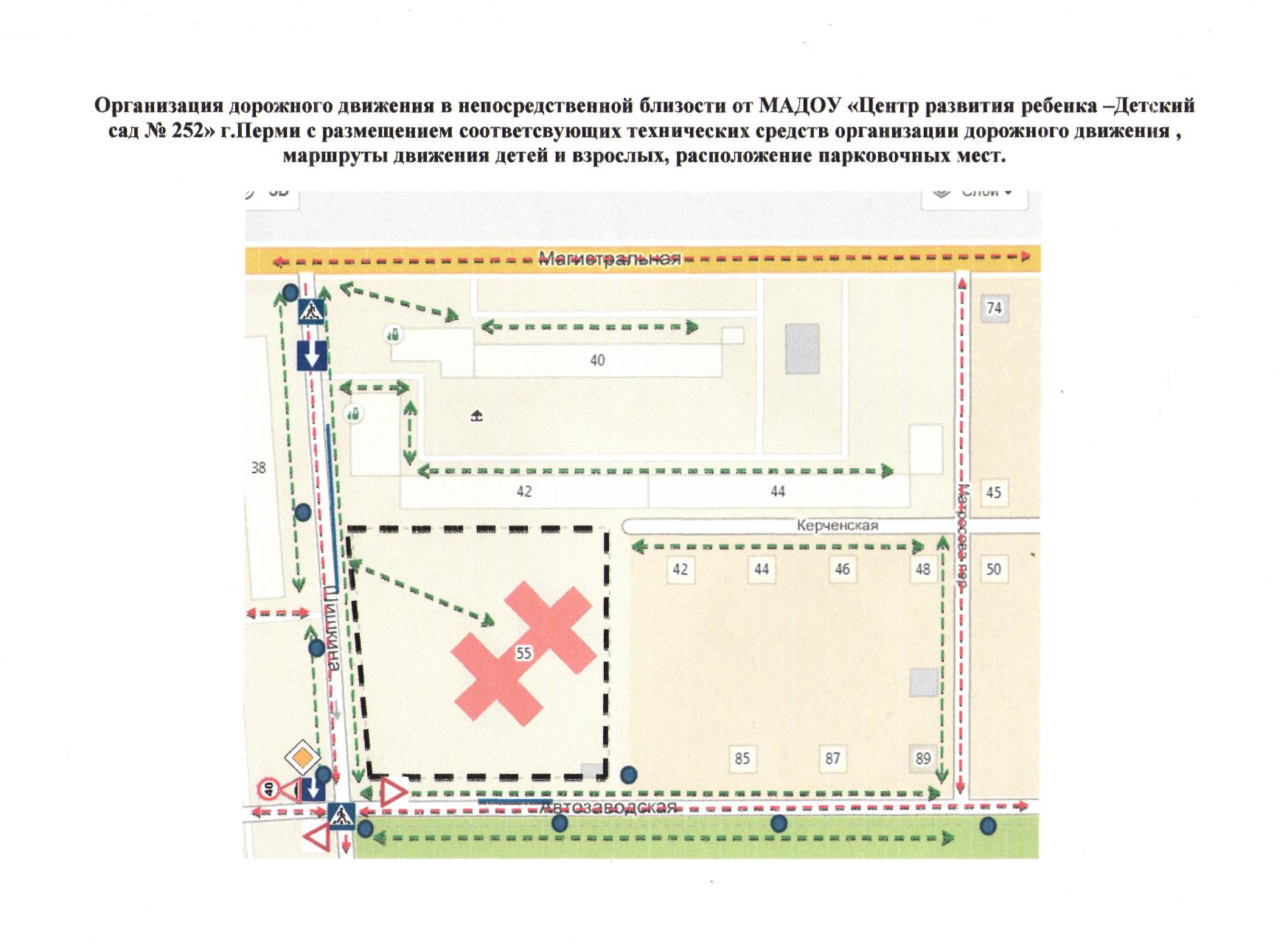 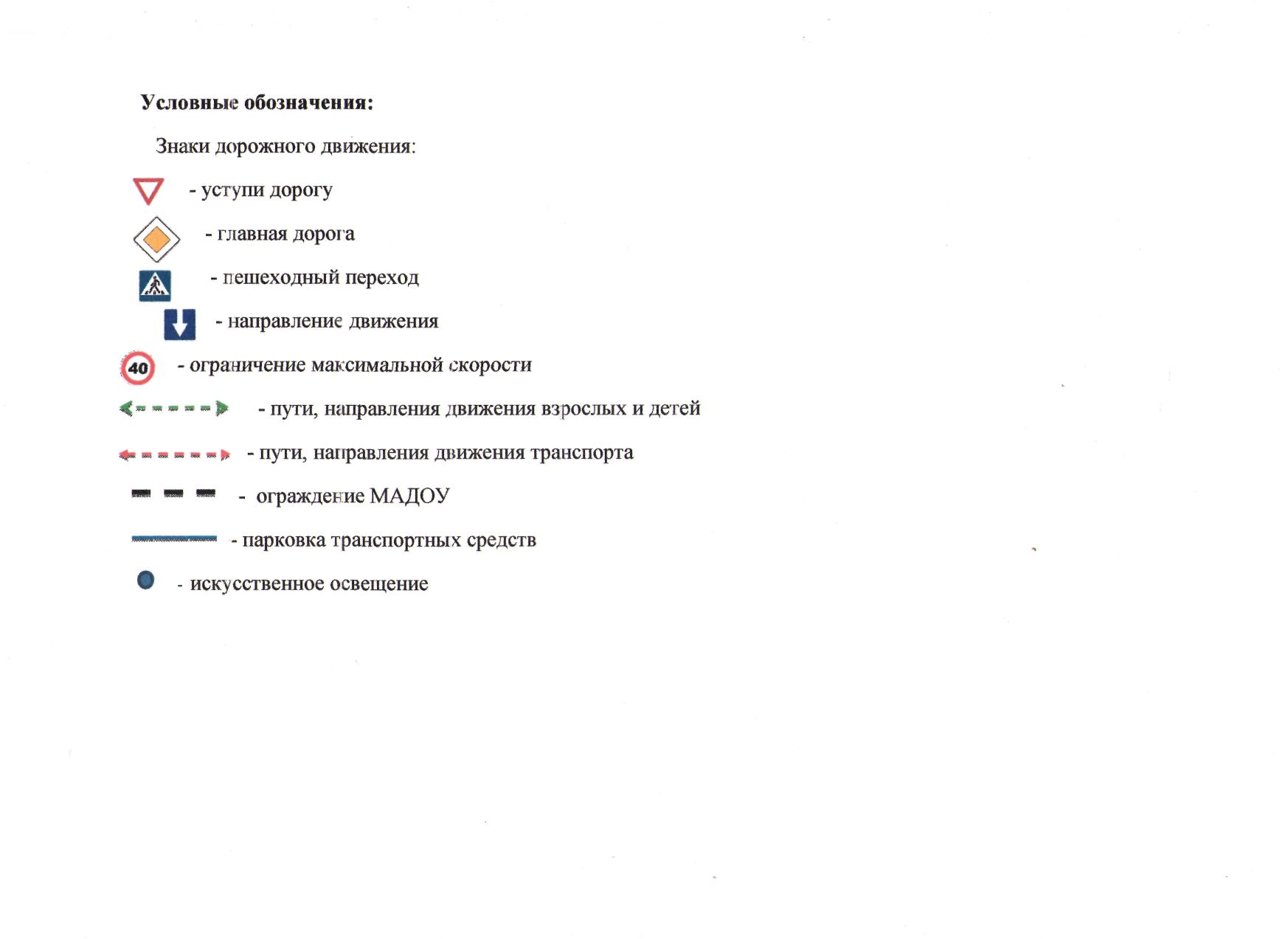 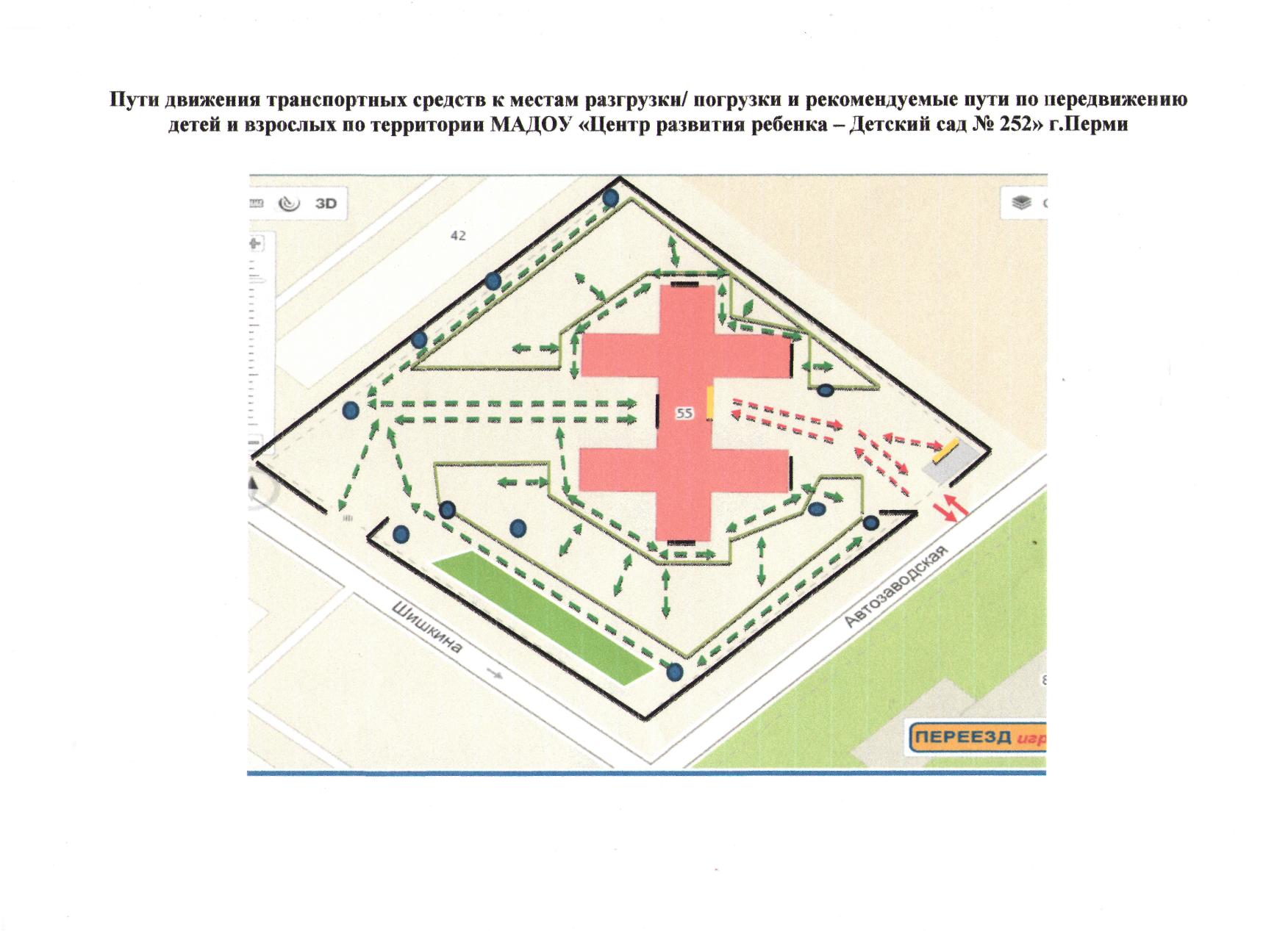 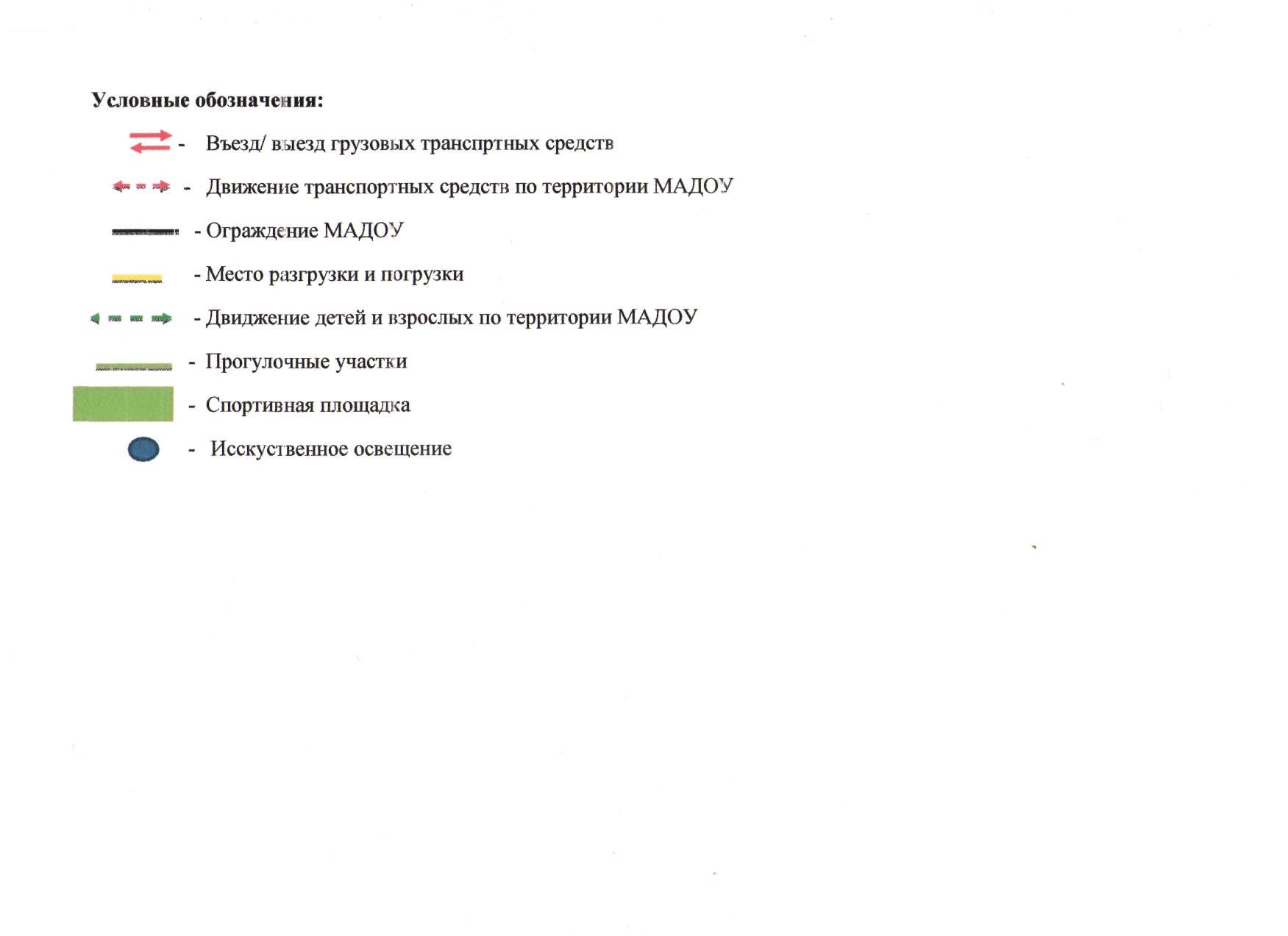 